Name: __________________		Table #: _____ Period: ______	Date: _____7.1B Finding Square Roots_ClassworkLESSON OPENERSquaring a positive number and finding a square root are inverse operations.  You can use this relationship to evaluate expressions and solve equations involving squares.Copy the examples from the textbook and Video Tutors in B.I.M.On Your Own problems #7 – 10 (p. 291).  DIRECTIONS:  Evaluate the expression.On Your OwnHW: 7.1B Homework (handout)Objective:  Evaluate expressions using square roots.  (8.EE.2)1 .     3 + 8 = 11        11 – 3 = 8Provide 2 more examples of subtraction undoing addition.a.b.2.     5  3 = 15        15  5 = 3Provide 2 more examples of division undoing multiplication.a.b.3.    42 = 16Provide 2 more examples of square root undoing a square.a.b.4.  Explain how a square root undoes a square.  If you want to use an example, you may use one of      your examples above with your explanation.7.1, Example 3 (p. 291)Evaluate each expressionVideo Tutor 7.1, Example 3Evaluate each expression7.  8.  9.  7.1, Example 4 (p. 291)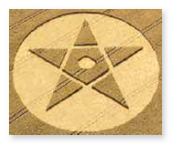 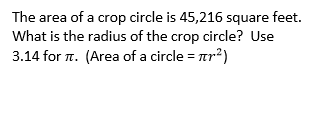 Video Tutor 7.1, Example 4What is the radius of the circle?  Use 3.14 for 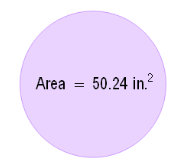 10a.   The area of a circle is 2826 square feet.  Write and solve an equation to find the           radius of the circle.  Use 3.14 for 10b.    The area of a circle is .  Write and solve an equation to find the radius             of the circle. 